Publicado en Barcelona el 25/03/2024 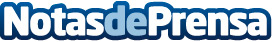 Expertas en belleza de Medik8, Perricone MD y Byoode cuentan como potenciar los resultados de los tratamientos de IPL con cosméticaEs uno de los tratamientos más demandados en los centros de belleza y clínicas estéticas. Así se pueden potenciar sus efectos Datos de contacto:Patricia AlonsoPure Skincare936 97 17 30Nota de prensa publicada en: https://www.notasdeprensa.es/expertas-en-belleza-de-medik8-perricone-md-y Categorias: Nacional Consumo Belleza http://www.notasdeprensa.es